A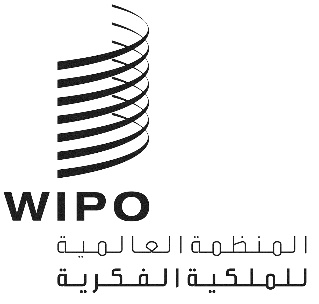 IPC/CE/51/1 PROV.الأصل: بالإنكليزيةالتاريخ: 11 ديسمبر 2018الاتحاد الخاص للتصنيف الدولي للبراءاتلجنة الخبراءالدورة الحادية والخمسونجنيف، 20 و21 فبراير 2019مشروع جدول الأعمال من إعداد الأمانةافتتاح الدورةانتخاب الرئيس ونائبي الرئيساعتماد جدول الأعمالانظر هذه الوثيقةتقرير عن تقدّم برنامج مراجعة التصنيف الدولي للبراءاتانظر المشروع CE 462.تقرير عن تقدّم برنامجي مراجعة التصنيف التعاوني للبراءات (CPC) وفهرس الملفات (FI)تقريرا المكتب الأوروبي ومكتب الولايات المتحدة عن نظام CPC والمكتب الياباني عن نظام FIالنظر في الحاجة إلى إنشاء صنف جديد يغطي تكنولوجيا شبه الموصلاتانظر المشروع CE 481.تعديلات على دليل التصنيف الدولي للبراءات ووثائق أساسية أخرى للتصنيفانظر المشروعين CE 454 وCE 455.حذف الإحالات غير المنقصة من مخطط التصنيف الدولي للبراءاتانظر المشروع WG 191.تسليم إدارة قوائم العمل من المكتب الأوروبي للبراءات إلى الويبوانظر المشروعين CE 472 وCE 492.تجارب المكاتب مع أدوات التصنيف بمساعدة الحاسوب (القائمة على الذكاء الاصطناعي مثلا)عروض تقدمها المكاتب.استطلاع حول الأدوات المعلوماتية المتصلة بالتصنيف الدولي للبراءاتانظر المشروع CE 509.تقرير عن الأنظمة المعلوماتية المتصلة بالتصنيف الدولي للبراءاتعرض يقدّمه المكتب الدولي. انظر المشروعات CE 446 وCE 447 وCE 457.اختتام الدورةيبدأ الاجتماع الافتتاحي يوم الأربعاء 20 فبراير 2019، في الساعة 10:00 صباحا في المقر الرئيسي للويبو وعنوانه:
34, chemin des Colombettes, Geneva[نهاية الوثيقة]